Planning hebdomadaire anglais GS/ semaine 11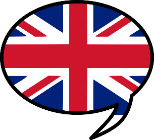 Projet : Imiter le bruit des animaux en anglais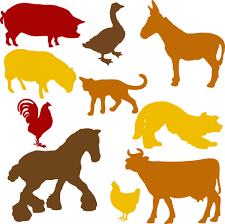 Cette semaine, tu vas découvrir que les animaux anglais ne font pas le même bruit que les animaux français.CF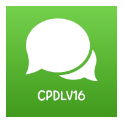 Lundidécouvrir et comprendreEcoute et tu découvriras le cri des animaux en anglais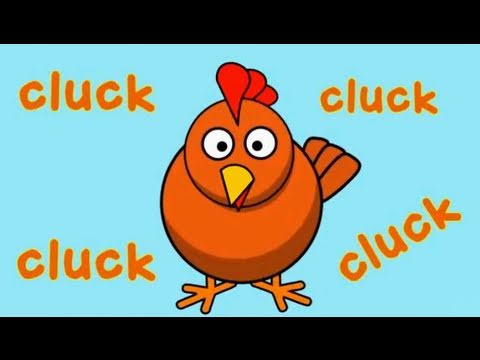 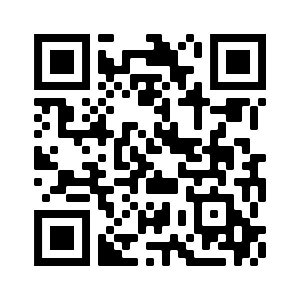 Mardiécouter et répéterAujourd’hui, tu vas t’entraîner chanter la chanson d’hier en répétant le cri des animaux.JeudiMémoriser à l’oral Chante-la à nouveau de façon à la connaître par cœur.VendrediRestituerBONUS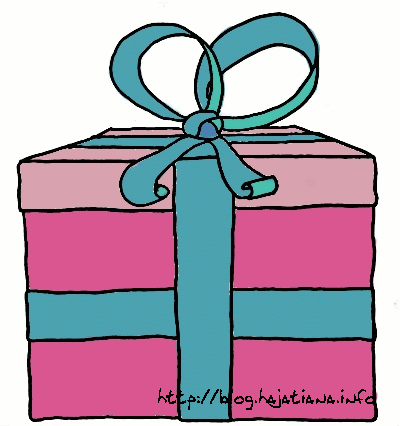 Ecoute l’album en anglais «Cock-a-Moo-Moo» et imite le bruit des animaux de la ferme! Font-ils le même bruit en français?..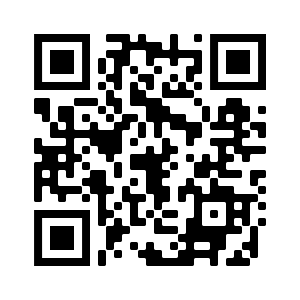 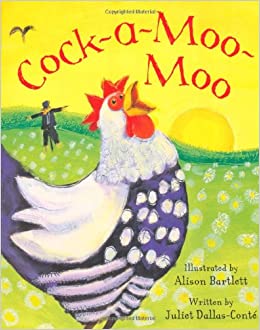 